Министерство образования Республики БеларусьУчреждение образованияБЕЛОРУССКИЙ ГОСУДАРСТВЕННЫЙ УНИВЕРСИТЕТИНФОРМАТИКИ И РАДИОЭЛЕКТРОНИКИФакультет информационных технологий и управленияКафедра информационных технологий автоматизированных системК защите допустить______________ В.В. Шаплыко«____»_______________2015 г.ПОЯСНИТЕЛЬНАЯ ЗАПИСКАк курсовой работеНА ТЕМУРАБОТА С РЕЕСТРОМВыполнил ст. гр. 220602                            ______________  / Принял                                                         ______________  / Шаплыко В.В. /МИНСК 2015ВведениеСистема - это четко упорядоченная, структурированная совокупность двух или нескольких элементов (число их может быть бесконечным). Элементы находятся во взаимосвязи и подчиняются законам, установленным в данной системе. Система может быть составляющей другой, более объемной мощной системы, т.е. представлять собой отдельный элемент.В данной работе мы будем ссылаться на отдельный, наиболее динамично развивающийся тип системы – информационной. Информационная система представляет собой любую систему обработки информации. Информационная система в более узком смысле – совокупность аппаратно-программных средств, задействованных для решения некоторой прикладной задачи. Информационные системы предназначены для хранения, обработки, поиска, распространения, передачи и предоставления информации. Для создания и поддержания таких систем, соответственно, требуется отдельный вид деятельности человека – системное программирование.Системное программирование (или программирование систем) - это вид программирования, который заключается в работе с системным программным обеспечением. Главным отличием системного программирования по сравнению с прикладным программированием является то, что прикладное программное обеспечение предназначено выпускать (создавать и обновлять) программы для пользователей (например, текстовые процессоры), тогда как системное программирование предназначено выпускать программы, обслуживающие аппаратное обеспечение (например, дефрагментация диска ) что обусловливает значительную зависимости такого типа ПО от аппаратной части.Определение «системное» подчеркивает тот факт, что результаты этого вида программирования существенно меняют свойства и возможности вычислительной системы. В то же время бесспорным остаётся тот факт, что в определенной степени этот результат имеет место при применении любых программ, выполняемых в вычислительной системе. Подводя итог, можно утверждать, что системным следует называть подраздел программирования как вида инженерной деятельности, в котором программист использует специфические и часто уникальные свойства и возможности внутренних уровней вычислительной системы.Целью данной работы является изучение функционирования и реализации работы с реестром.Анализ предметной областиОбщие сведенияСловарь «Microsoft Computer Dictionary» дает такое определение реестра: «Иерархически построенная, централизованная база данных в составе операционных систем Microsoft Windows 9x/NT/2000/XP/2003/Vista/7/8, содержащая сведения, которые используются операционной системой для работы с пользователями, программными продуктами и устройствами».В Реестре хранятся данные, которые необходимы для правильного функционирования Windows. К ним относятся профили всех пользователей, сведения об установленном программном обеспечении и типах файлов, которые могут быть созданы каждой программой, информация о свойствах папок и значках приложений, а также установленном оборудовании и используемых портах. Системный Реестр заменяет собой большинство текстовых ini-файлов, которые использовались в Windows 3.x, а также файлы конфигурации MS-DOS (например, Autoexec.bat и Config.sys). Немного углубимся в историю и узнаем, что из себя представляет ini-файл.ini-файл (англ. Initialization file) — это файл конфигурации, который содержит данные настроек для Microsoft Windows, Windows NT и некоторых приложений.Появились с самых первых версий Windows. В версии Windows 1.01 это был только файл WIN.INI. В Windows 3.0 добавился файл SYSTEM.INI. А затем их количество начало расти быстро и бесконтрольно.Не существует подробной официальной спецификации формата. Начиная с Windows 95, INI файлы считаются устаревшими и в качестве замены им Microsoft предлагает использовать системный реестр (Registry). Тем не менее INI файлы продолжают использоваться как приложениями других производителей, так и компонентами ОС от Microsoft. Например, файл boot.ini используется в Windows NT4/2000/XP при загрузке для выбора из нескольких ОС.Хотя INI файлы и приобрели популярность в Windows, они могут использоваться в любой ОС. Несложная структура этого формата позволяет легко обрабатывать их программно и имеет достаточно понятный вид для чтения и изменения человеком. Ниже предоставлены некоторые из причин отказа от ini-файлов в пользу реестра:  на некоторых платформах размер INI-файла не может превышать 64 Кбайт;по мере эксплуатации системы количество записей в файлах win.ini и system.ini быстро увеличивается, что приводит к их чрезмерному «засорению» данными. К тому же размер этих файлов зачастую превышает 64 Кбайт;при обращении к INI-файлу большого размера производительность Windows может существенно снизиться, так как для обнаружения конкретной записи операционная система использует линейный поиск. Таким образом, даже если ваша система поддерживает работу с большими INI-файлами, использование таких файлов не рекомендуется;организовать защиту INI-файлов или управление этими файлами через сеть достаточно сложно;в INI-файле можно хранить только текстовую информацию. Хранение данных других типов не поддерживается. Чтобы сохранить числовое значение, вы должны записать его в виде строки, а позже, при чтении, осуществить обратное преобразование.Во время запуска операционной системы происходит до тысячи обращений к реестру, а во время работы на ПК в течение одного сеанса работы – до 10 тысяч! Отдельные компоненты реестра хранятся в оперативной памяти ПК в течение всего сеанса работы. Запись (считывание) информации в реестр (из реестра) происходит постоянно: например, если мы устанавливаем какую-нибудь программу, вся информация, необходимая для запуска и работы этой программы, записывается в реестр. Если мы устанавливаем новое устройство, в реестре будет отмечено, где находится его драйвер и т.д. Если же мы запускаем какую-либо программу или устройство, то из реестра считывается вся необходимая для запуска программы (устройства) информация. Системный реестр Windows – это иерархическая база данных. Информация хранится в ключах. Каждый ключ может содержать несколько подключей. Помимо подключей, каждый ключ может содержать также несколько значений. Такая структура сильно напоминает файловую систему. Можно рассматривать ключи как каталоги, а значения ключей – как файлы. Реестр поддерживался и в ранних версиях Windows, однако до последнего времени большинство программ его не использовало. Традиционно реестр использовался только приложениями OLE, а также старым диспетчером программ (Program Manager). В настоящее время реестр используется многими современными механизмами Windows (такими как, например, новая графическая оболочка и ActiveX).На рисунке 1.1 представлена рабочее окно редактора реестра входящего в комплект семейства Windows.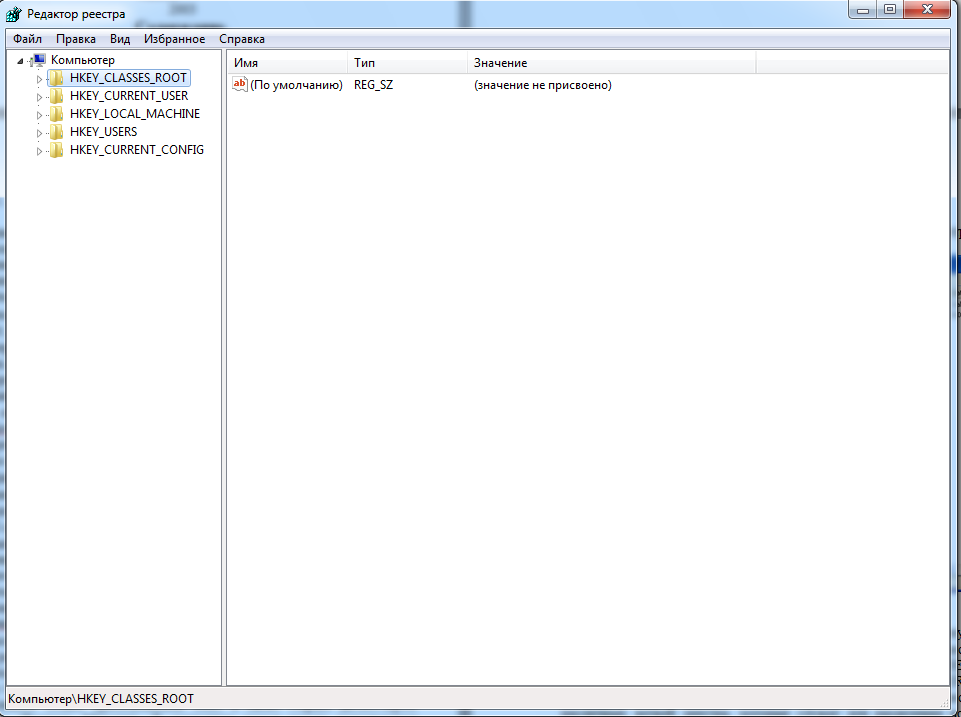 Рис.1.1 – Рабочее окно программы Regedit Куст реестра – это группа разделов, подразделов и параметров реестра с набором вспомогательных файлов, содержащих резервные копии этих данных. Реестр состоит из 5-ти ветвей:HKEY_CURRENT_USER (HKCU) – данный раздел является корневым для данных конфигурации пользователя, вошедшего в систему в настоящий момент. Здесь хранятся папки пользователя, цвета экрана и параментры панели управления. Эти сведения сопоставлены с профилем пользователя. HKEY_USERS (HKU) – данный раздел содержит все активные загруженные профили пользователей компьютера.HKEY_LOCAL_MACHINE (HKLM) – раздел содержит параметры конфигурации, относящиеся к данному компьютеру (для всех пользователей).HKEY_CLASSES_ROOT (HKCR) – является подразделом HKEY_LOCAL_MACHINE\Software. Хранящиеся здесь сведения обеспечивают выполнение необходимой программы при открытии файла с использованием проводника. HKEY_CURRENT_CONFIG (HKCG) – данный раздел содержит сведения о профиле оборудования, используемом локальным компьютером при запуске системы. Дескриптор ключа (key handle) хранится в переменной типа HKEY. Чтобы получить дескриптор ключа HKEY, необходимо использовать функции RegOpenKeyEx или RegCreateKeyEx (системные вызовы, относящиеся к работе с реестром, перечислены в табл. 1.1). Первый аргумент этих функций имеет тип HKEY. Откуда его взять? К счастью, при вызове любой из этих функций в качестве первого аргумента можно указать константу, например имя одного из корневых ключей реестра (например, HKEY_CLASSES_ROOT).Таблица 1.1. Некоторые системные вызовы для работы с реестром После того как ключ открыт, можно прочитать значение (RegQuery ValueEx), изменить его (RegSetValueEx), удалить ключ (RegDeleteKey) или перебрать подключи этого ключа (RegEnumKeyEx). Вызов RegEnumValue позволяет перебрать все именованные значения данного ключа. После того как работа с ключом завершена, ключ необходимо закрыть при помощи вызова RegCloseKey. В табл. 1.1 упомянуты некоторые другие функции, предназначенные для работы с ключами реестра.В Windows 2000 для защиты разных элементов реестра используются специальные механизмы безопасности. Каждая программа обладает индивидуальным набором разрешений на доступ к различным ключам. Если программа обладает необходимым уровнем доступа, она не сможет изменить значение ключа или получить доступ к ветви реестра. Работать с реестром можно удаленно, через сеть.Не следует использовать функцию GetLastError для того, чтобы получить информацию об ошибке, которая произошла в результате обращения к одной из функций работы с реестром. Все эти функции возвращают код ошибки непосредственно. Функция GetLastError поможет узнать об ошибках, которые произошли в результате обращения к другим системным вызовам API ранее в программе.Реестр способен содержать в себе данные многих экзотических типов (табл. 1.2). Однако на самом деле система никогда не обращает внимания на эти типы данных. Например, переменная типа REG_EXPAND_SZ – это строка, содержащая имена переменных окружения, которые необходимо заменить значениями этих переменных самостоятельно. Реестр не предоставляет доступ к значениям переменных окружения автоматически. Вместо этого надо получить необходимые значения собственными силами, например, при помощи функции ExpandEnvironmentStrings.Таблица 1.2. Типы данных, хранящихся в реестре 1.2 Постановка задачиТребуется разработать программу, который будет работать с системным реестром Windows. Программа будет уметь:Открывать ключ реестраОтслеживать какие-либо изменения в подразделе реестраВыводить соответствующее сообщение об измененияхОписание реализацииВыбор и обоснование средств реализацииОбзор доступных инструментальных средствВ настоящее время существует большой выбор средств разработки приложений на платформе операционной системы Windows. Ниже приведен обзорнаиболее популярных средств.BorlandDelphiСреда быстрой разработки Delphi – продукт компании Borland, основана на объектно-ориентированном языке программирования Pascal, В среде имеются удобные средства для создания оконных приложений. Также, в Delphi есть стандартные компоненты для работы с базами данных и веб-сервисами.MicrosoftVisualBasicVisualBasic от компании Microsoft представляет собой систему быстрой разработки приложений RAD (RapidApplicationDevelopment), похожую на среду Delphi. Скорее всего, это объясняется конкуренцией между компаниями Microsoft и BorlandInternational. Однако, не смотря на схожесть интерфейсов, разница в языках существенна. VisualBasic – объектно-ориентированный язык программирования, как правило встроенный во многие приложения MicrosoftOffice. К достоинствам можно отнести простоту создания не сложных приложений, а также возможность редактирования и создания компонент MicrosoftOffice.MicrosoftVisual C++Язык программирования Visual C++ из среды разработки VisualStudio компании Microsoft наиболее мощное средство разработки системных программ. Однако, разработка программ на этом языке - трудоемкий и сложный процесс.JavaВ языке Java используется технология объектно-ориентированного программирования, которая позволяет сократить общее время разработки и писать повторно используемый код. Java-приложения являются независимыми от платформы. Это достигается путем совмещения в языке свойств компилятора и интерпретатора. Платформонезависимость байт-кода обеспечивается наличием виртуальных java-машин для всех основных платформ. В комплект поставки Java входят стандартные классы, которые обладают достаточной функциональностью для быстрой разработки приложений. Развитые средства безопасности позволяют использовать Java для разработкиприложений, работающих в Интернете. Единственным недостатком Java является медленная скорость работы, обусловленная использованием ЛТ-компиляторов – цена кроссплатформенности.Borland C++ BuilderВизуальная среда разработки Borland C++ Builder объединяет мощь индустриального стандарта C++ и компонентно-ориентированный подход к разработке программных систем, 6-я версия C++ Builder обладает развитыми средствами для разработки интернет-ориентированных бизнес* приложений и всеми необходимыми технологиями  разработки интегрированных решений на платформе Windows. Средства поддержки Windows 2000/XP позволяют визуально создавать серверные и клиентские приложения с использованием всех возможностей СОМ+.Руководствуясь техническим заданием к программно-инструментальному комплексу, среда разработки приложений Borland C++ Builder было выбрана по следующим причинам:В этой среде сочетается гибкость и мощь языка C++ и средства для быстрого построения многофункционального интерфейса;В последней шестой версии C++ Builder предлагаются специализированные компоненты, облегчающие создание приложений работающих с Интернетом;Данная среда является одним из самых популярных средств быстрой разработки приложений во всем мире. Компания Borland регулярно выпускает новые версии данной среды и предполагает ее дальнейшую поддержку.Требования к аппаратной конфигурации ПК: компьютер на базе Intel (не младше Pentium, рекомендуется IntelPentiumШ 500 MHz); S мегабайт оперативной памяти (рекомендуется 32), около 2-3 мегабайт свободного пространства на жестком диске; модем или сетевая карта для выхода в сеть Интернет. Требования к программному обеспечению ОС MicrosoftWindows 95/98/ME/20QOttP: Microsoft Data Access Component (MDAC) версии 2.5 и выше. Дополнительно требуется подключение ПК к сети Интернет через модемное или выделенное соединение. Возможно взаимодействие с Интернет через прокси-сервер.Для разработки приложения использовалась среда разработки C++ Builder 6, т. к. она позволяет быстро решить поставленную задачу без использования дополнительных инструментов[2].Реализация программыРуководство пользователяЗаключениеСписок использованных источников[1]   Ревотюк М.П. [Электронный ресурс]. – «Электронный учебно-методический комплекс по дисциплине СИСТЕМНОЕ ПРОГРАММИРОВАНИЕ».[2]   MicrosoftDeveloperNetwork[Электронныйресурс].– Режим доступа: http://msdn.microsoft.com/ru-ru/.[3] Википедия [Электронный ресурс]. – Режим доступа: http://ru.wikipedia.org/.Приложение А
(справочное)
Программный кодЛистинг программыWin32Project2.cpp#include "stdafx.h"#include "Win32Project2.h"#define MAX_LOADSTRING 100HINSTANCE hInst;							TCHAR szTitle[MAX_LOADSTRING];					TCHAR szWindowClass[MAX_LOADSTRING];			ATOM				MyRegisterClass(HINSTANCE hInstance);BOOL				InitInstance(HINSTANCE, int);LRESULT CALLBACK	WndProc(HWND, UINT, WPARAM, LPARAM);INT_PTR CALLBACK	About(HWND, UINT, WPARAM, LPARAM);int APIENTRY _tWinMain(_In_ HINSTANCE hInstance,                     _In_opt_ HINSTANCE hPrevInstance,                     _In_ LPTSTR    lpCmdLine,                     _In_ int       nCmdShow){	UNREFERENCED_PARAMETER(hPrevInstance);	UNREFERENCED_PARAMETER(lpCmdLine); 		MSG msg;	HACCEL hAccelTable;		LoadString(hInstance, IDS_APP_TITLE, szTitle, MAX_LOADSTRING);	LoadString(hInstance, IDC_WIN32PROJECT2, szWindowClass, MAX_LOADSTRING);	MyRegisterClass(hInstance);		if (!InitInstance (hInstance, nCmdShow))	{		return FALSE;	}	hAccelTable = LoadAccelerators(hInstance, MAKEINTRESOURCE(IDC_WIN32PROJECT2));		while (GetMessage(&msg, NULL, 0, 0))	{		if (!TranslateAccelerator(msg.hwnd, hAccelTable, &msg))		{			TranslateMessage(&msg);			DispatchMessage(&msg);		}	}Продолжение приложения А	return (int) msg.wParam;}ATOM MyRegisterClass(HINSTANCE hInstance){	WNDCLASSEX wcex;	wcex.cbSize = sizeof(WNDCLASSEX);	wcex.style			= CS_HREDRAW | CS_VREDRAW;	wcex.lpfnWndProc	= WndProc;	wcex.cbClsExtra		= 0;	wcex.cbWndExtra		= 0;	wcex.hInstance		= hInstance;	wcex.hIcon			= LoadIcon(hInstance, MAKEINTRESOURCE(IDI_WIN32PROJECT2));	wcex.hCursor		= LoadCursor(NULL, IDC_ARROW);	wcex.hbrBackground	= (HBRUSH)(COLOR_WINDOW+1);	wcex.lpszMenuName	= MAKEINTRESOURCE(IDC_WIN32PROJECT2);	wcex.lpszClassName	= szWindowClass;	wcex.hIconSm		= LoadIcon(wcex.hInstance, MAKEINTRESOURCE(IDI_SMALL));	return RegisterClassEx(&wcex);}BOOL InitInstance(HINSTANCE hInstance, int nCmdShow){  HWND hWnd;   hInst = hInstance; // Сохранить дескриптор экземпляра в глобальной переменной   hWnd = CreateWindow(szWindowClass, szTitle, WS_OVERLAPPEDWINDOW,      CW_USEDEFAULT, 0, CW_USEDEFAULT, 0, NULL, NULL, hInstance, NULL);   HWND hWnd_button = CreateWindow(TEXT("button"), TEXT("Начать"), WS_CHILD | WS_VISIBLE | BS_PUSHBUTTON,	   10, 50, 80, 30, hWnd, (HMENU)100, hInstance, NULL);   if (!hWnd)   {      return FALSE;   }   ShowWindow(hWnd, nCmdShow);   UpdateWindow(hWnd);   return TRUE;}Продолжение приложения АLRESULT CALLBACK WndProc(HWND hWnd, UINT message, WPARAM wParam, LPARAM lParam){	int wmId, wmEvent;	PAINTSTRUCT ps;	HDC hdc;	DWORD  dwFilter = REG_NOTIFY_CHANGE_NAME |		REG_NOTIFY_CHANGE_ATTRIBUTES |		REG_NOTIFY_CHANGE_LAST_SET |		REG_NOTIFY_CHANGE_SECURITY;	HANDLE 	hEvent = CreateEvent(NULL, TRUE, FALSE, NULL);	HKEY   hMainKey = HKEY_CURRENT_USER;	HKEY   hKey;	LONG   lErrorCode;	switch (message)	{	case WM_COMMAND:		wmId    = LOWORD(wParam);		wmEvent = HIWORD(wParam);		switch (wmId)		{		case 100:			RegOpenKeyEx(hMainKey, TEXT("Software\\Foxit Software"), 0, KEY_NOTIFY, &hKey);			RegNotifyChangeKeyValue(hKey, TRUE, dwFilter, hEvent, TRUE);				if (WaitForSingleObject(hEvent, INFINITE) == WAIT_FAILED){}			else				MessageBox(hWnd, TEXT("Изменения"), TEXT("Реестр изменен"), MB_OK);			CloseHandle(hEvent);			lErrorCode = RegCloseKey(hKey);			break;		case IDM_ABOUT:			DialogBox(hInst, MAKEINTRESOURCE(IDD_ABOUTBOX), hWnd, About);			break;		case IDM_EXIT:			DestroyWindow(hWnd);			break;		default:			return DefWindowProc(hWnd, message, wParam, lParam);		}		break;Продолжение приложения Аcase WM_CREATE:SetWindowPos(hWnd, HWND_TOP, 300, 300,300,300, SWP_SHOWWINDOW);		break;	case WM_PAINT:		hdc = BeginPaint(hWnd, &ps);		TextOut(hdc, 10, 20, TEXT("Ожидание изменения реестра"), 26);		EndPaint(hWnd, &ps);		break;	case WM_DESTROY:		PostQuitMessage(0);		break;	default:		return DefWindowProc(hWnd, message, wParam, lParam);	}	return 0;}INT_PTR CALLBACK About(HWND hDlg, UINT message, WPARAM wParam, LPARAM lParam){	UNREFERENCED_PARAMETER(lParam);	switch (message)	{	case WM_INITDIALOG:		return (INT_PTR)TRUE;	case WM_COMMAND:		if (LOWORD(wParam) == IDOK || LOWORD(wParam) == IDCANCEL)		{			EndDialog(hDlg, LOWORD(wParam));			return (INT_PTR)TRUE;		}		break;	}	return (INT_PTR)FALSE;}}Resource.h#define IDS_APP_TITLE			103#define IDR_MAINFRAME			128#define IDD_WIN32PROJECT2_DIALOG	102#define IDD_ABOUTBOX			103#define IDM_ABOUT				104Продолжение приложения А#define IDM_EXIT				105#define IDI_WIN32PROJECT2			107#define IDI_SMALL				108#define IDC_WIN32PROJECT2			109#define IDC_MYICON				2#ifndef IDC_STATIC#define IDC_STATIC				-1#endif#ifdef APSTUDIO_INVOKED#ifndef APSTUDIO_READONLY_SYMBOLS#define _APS_NO_MFC					130#define _APS_NEXT_RESOURCE_VALUE	129#define _APS_NEXT_COMMAND_VALUE		32771#define _APS_NEXT_CONTROL_VALUE		1000#define _APS_NEXT_SYMED_VALUE		110#endif#endifФункцияОписаниеRegCloseKeyЗакрыть открытый ключ реестраRegConnectRegistryПодключиться к удаленному рееструRegCreateKeyExСоздать новый ключRegDeleteKeyУдалить ключRegDeleteValueУдалить значениеRegEnumKeyExПерейти к следующему подключу (каждый раз возвращает новый ключ)RegEnumValueПерейти к следующему значению (каждый раз возвращает новоезначение)RegFlushKeyВнести значения ключа в реестр (чтобы убедиться в том, что всеизменения сохранены на диске)RegLoadKeyЗагрузить ключ из специального файла (см. также RegSaveKey)RegOpenKeyExОткрыть ключRegQuerylnfoKeyЗапросить информацию о ключеRegQueryValueExПрочитать значениеRegReplaceKeyЗаменить ключ после перезапуска системыRegSaveKeyЗаписать ключ в файлRegSetKeySecurityУстановить разрешения на доступ к ключуТипОписаниеREG_BINARY Бинарные данные в любой формеREG_DWORD 32-битное число (часто используется для хранения байта, слова или даже бита)REG_DWORD_LITTLE_ENDIAN32-битное число в формате аппаратных платформ IntelREG_DWORD_BIG_ENDIAN 32-битное число в формате аппаратных платформ MotorolaREG_EXPAND_SZСтрока, завершающаяся нулем, содержащая ссылки на переменные окружения (например: "%РАТН%")REG_LINK Символическая ссылка в формате UNICODEREG_MULTI_SZ Массив строк, каждая из которых завершается нулем. В конце массива располагаются два нулевых символаREG_NONE Неопределенный типREG_RESOURCE_LIST Список ресурсов драйвера устройстваREG_SZ Строка, завершающаяся нулем